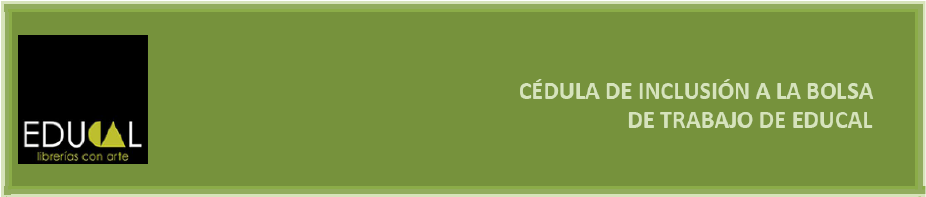 IMPORTANTE: Al ingresar  a la bolsa de trabajo de EDUCAL, usted  podrá  ser considerado(a) como aspirante. En caso de que sus datos coincidan con los requisitos del perfil de algún puesto vacante, nos pondremos en contacto para realizar el proceso de selección. Sus datos son de carácter confidencial y están protegidos de conformidad con lo establecido en la Ley Federal de Transparencia y Acceso a la Información Pública Gubernamental. La información proporcionada será verificada; en caso de falsedad se dará de baja de la base de datos.DATOS  PERSONALES: DATOS  PERSONALES: DATOS  PERSONALES: DATOS  PERSONALES: DATOS  PERSONALES: Apellido PaternoApellido PaternoSantano Santano Santano Apellido Materno Apellido Materno OmañaOmañaOmañaNombre(s)Nombre(s)GiancarloGiancarloGiancarloRFC con homoclaveRFC con homoclaveSAOG850811SAOG850811SAOG850811CURPSAOG850811HDFNMN05SAOG850811HDFNMN05No. IMSS 53128503843DOMICILIO:DOMICILIO:Calle y número Plaza de Xitha 142ColoniaPlazas del Sol 2da secciónDelegación o MunicipioQuerétaroEstadoQuerétaroCódigo Postal76090Teléfono con clave lada(01 442) 2231201Correo electrónicogiancarlo.santano@gmail.comNIVEL DE ESTUDIOS:NIVEL DE ESTUDIOS:NIVEL DE ESTUDIOS:NIVEL DE ESTUDIOS:NIVEL DE ESTUDIOS:Primaria ____                Secundaria ____                Bachillerato __X__                Licenciatura ____               Otro ____Primaria ____                Secundaria ____                Bachillerato __X__                Licenciatura ____               Otro ____Primaria ____                Secundaria ____                Bachillerato __X__                Licenciatura ____               Otro ____Primaria ____                Secundaria ____                Bachillerato __X__                Licenciatura ____               Otro ____Primaria ____                Secundaria ____                Bachillerato __X__                Licenciatura ____               Otro ____Primaria ____                Secundaria ____                Bachillerato __X__                Licenciatura ____               Otro ____Primaria ____                Secundaria ____                Bachillerato __X__                Licenciatura ____               Otro ____Primaria ____                Secundaria ____                Bachillerato __X__                Licenciatura ____               Otro ____Primaria ____                Secundaria ____                Bachillerato __X__                Licenciatura ____               Otro ____Primaria ____                Secundaria ____                Bachillerato __X__                Licenciatura ____               Otro ____ESPECIFICAR CARRERA Y/O PROFESIÓN Y EN SU CASO ESPECIALIDAD:Lengua y Literaturas Hispánicas, con especialización en Estudios Literarios.ESPECIFICAR CARRERA Y/O PROFESIÓN Y EN SU CASO ESPECIALIDAD:Lengua y Literaturas Hispánicas, con especialización en Estudios Literarios.ESPECIFICAR CARRERA Y/O PROFESIÓN Y EN SU CASO ESPECIALIDAD:Lengua y Literaturas Hispánicas, con especialización en Estudios Literarios.ESPECIFICAR CARRERA Y/O PROFESIÓN Y EN SU CASO ESPECIALIDAD:Lengua y Literaturas Hispánicas, con especialización en Estudios Literarios.ESPECIFICAR CARRERA Y/O PROFESIÓN Y EN SU CASO ESPECIALIDAD:Lengua y Literaturas Hispánicas, con especialización en Estudios Literarios.ESPECIFICAR CARRERA Y/O PROFESIÓN Y EN SU CASO ESPECIALIDAD:Lengua y Literaturas Hispánicas, con especialización en Estudios Literarios.ESPECIFICAR CARRERA Y/O PROFESIÓN Y EN SU CASO ESPECIALIDAD:Lengua y Literaturas Hispánicas, con especialización en Estudios Literarios.ESPECIFICAR CARRERA Y/O PROFESIÓN Y EN SU CASO ESPECIALIDAD:Lengua y Literaturas Hispánicas, con especialización en Estudios Literarios.ESPECIFICAR CARRERA Y/O PROFESIÓN Y EN SU CASO ESPECIALIDAD:Lengua y Literaturas Hispánicas, con especialización en Estudios Literarios.ESPECIFICAR CARRERA Y/O PROFESIÓN Y EN SU CASO ESPECIALIDAD:Lengua y Literaturas Hispánicas, con especialización en Estudios Literarios.EXPERIENCIA LABORAL (ÚLTIMOS DOS EMPLEOS)EXPERIENCIA LABORAL (ÚLTIMOS DOS EMPLEOS)EXPERIENCIA LABORAL (ÚLTIMOS DOS EMPLEOS)EXPERIENCIA LABORAL (ÚLTIMOS DOS EMPLEOS)EXPERIENCIA LABORAL (ÚLTIMOS DOS EMPLEOS)EXPERIENCIA LABORAL (ÚLTIMOS DOS EMPLEOS)EXPERIENCIA LABORAL (ÚLTIMOS DOS EMPLEOS)EXPERIENCIA LABORAL (ÚLTIMOS DOS EMPLEOS)EXPERIENCIA LABORAL (ÚLTIMOS DOS EMPLEOS)EXPERIENCIA LABORAL (ÚLTIMOS DOS EMPLEOS)1EMPRESAPreuniversitariaPreuniversitariaPreuniversitariaPreuniversitariaTELÉFONOTELÉFONOTELÉFONO(045) 443 400 01 711PERIODO2010-2012JEFE INMEDIATOJEFE INMEDIATOJEFE INMEDIATOJEFE INMEDIATOPsic. Alberto RayaPsic. Alberto RayaPsic. Alberto Raya1PUESTO DESEMPAÑADOPUESTO DESEMPAÑADOPUESTO DESEMPAÑADOPUESTO DESEMPAÑADOPUESTO DESEMPAÑADODocenteDocenteDocenteDocente1FUNCIONES REALIZADASDocente de nivel medio superior de las asignaturas de Literatura, Taller de Lectura y Redacción, Introducción a las Ciencias Sociales, Filosofía y Teatro.Docente de nivel medio superior de las asignaturas de Literatura, Taller de Lectura y Redacción, Introducción a las Ciencias Sociales, Filosofía y Teatro.Docente de nivel medio superior de las asignaturas de Literatura, Taller de Lectura y Redacción, Introducción a las Ciencias Sociales, Filosofía y Teatro.Docente de nivel medio superior de las asignaturas de Literatura, Taller de Lectura y Redacción, Introducción a las Ciencias Sociales, Filosofía y Teatro.Docente de nivel medio superior de las asignaturas de Literatura, Taller de Lectura y Redacción, Introducción a las Ciencias Sociales, Filosofía y Teatro.Docente de nivel medio superior de las asignaturas de Literatura, Taller de Lectura y Redacción, Introducción a las Ciencias Sociales, Filosofía y Teatro.Docente de nivel medio superior de las asignaturas de Literatura, Taller de Lectura y Redacción, Introducción a las Ciencias Sociales, Filosofía y Teatro.Docente de nivel medio superior de las asignaturas de Literatura, Taller de Lectura y Redacción, Introducción a las Ciencias Sociales, Filosofía y Teatro.2EMPRESADiario ProvinciaDiario ProvinciaDiario ProvinciaDiario ProvinciaTELÉFONOTELÉFONOTELÉFONO(045) 4431 71 71 282PERIODO20122012JEFE INMEDIATOJEFE INMEDIATOJEFE INMEDIATOJEFE INMEDIATOVicente MuñozVicente Muñoz2PUESTO DESEMPEÑADOPUESTO DESEMPEÑADOPUESTO DESEMPEÑADOPUESTO DESEMPEÑADOPUESTO DESEMPEÑADOCorrector de EstiloCorrector de EstiloCorrector de EstiloCorrector de Estilo2FUNCIONES REALIZADASCorrección de estilo y de contenido editorial de los Diarios Provincia y Vigía de Michoacán.Corrección de estilo y de contenido editorial de los Diarios Provincia y Vigía de Michoacán.Corrección de estilo y de contenido editorial de los Diarios Provincia y Vigía de Michoacán.Corrección de estilo y de contenido editorial de los Diarios Provincia y Vigía de Michoacán.Corrección de estilo y de contenido editorial de los Diarios Provincia y Vigía de Michoacán.Corrección de estilo y de contenido editorial de los Diarios Provincia y Vigía de Michoacán.Corrección de estilo y de contenido editorial de los Diarios Provincia y Vigía de Michoacán.Corrección de estilo y de contenido editorial de los Diarios Provincia y Vigía de Michoacán.